Oslo, 20/10-2020Statsbudsjettet 2021 – Høring i Helse- og omsorgskomiteenUnge funksjonshemmede takker for muligheten til å sende inn våre innspill til helse- og omsorgskomiteens arbeid med statsbudsjettet for 2021. Med dette tillater vi oss å sende inn våre merknader.Ungdom med funksjonsnedsettelser og kronisk sykdom har blitt rammet hardt av koronapandemien. Dette har blitt bekreftet av en spørreundersøkelse blant 474 ungdom med funksjonsnedsettelser, gjennomført av Unge funksjonshemmede sommeren 2020. Undersøkelsen viser at 2 av 3 har fått redusert helsetilbudet sitt, inkludert fysioterapi, spesialisthelsetjenester, psykolog og fastlege. Svært mange forteller at de har fått forverret fysisk helse, mer smerter, og flere psykiske plager. Vi er derfor svært glad for at regjeringen foreslår å sette av 100 millioner kroner til en tiltakspakke for habilitering og avlastning til barn og unge med funksjonsnedsettelser. Likevel er løser en slik pakke langt ifra alt. Vi ber derfor komiteen følge tett med på helsetilbudet til barn og unge med funksjonsnedsettelser og kronisk sykdom i tiden fremover.Kap. 2752 Refusjon av egenbetalingUnge funksjonshemmede er positiv til regjeringens forslag om å slå sammen egenandelstak 1 og 2. Vi mener likevel at det foreslåtte samlede taket på 3183 kroner er for høyt. Økningen vil føre til at mange funksjonshemmede og kronisk syke får større utgifter til nødvendig medisinsk behandling. Slik vi ser det, bør det være staten som tar på seg merutgiftene av omleggingen, ikke pasientene.Unge funksjonshemmede ber komiteen vedta følgende merknad: Komiteen støtter Regjeringens forslag om å slå sammen egenandelstak 1 og 2. Komiteen ber Regjeringen om å redusere det samlede egenandelstaket til et nivå som gjør at ingen pasienter taper på omleggingen.Oppfølging av nasjonal strategi for ungdomshelseUnge funksjonshemmede har lenge jobbet for en ungdomsvennlig helsetjeneste, noe som skulle ivaretas ved ungdomshelsestrategien som kom i 2016. Strategier må følges opp med handling. Dessverre ser vi heller ikke i årets statsbudsjett store tegn til at regjeringen følger opp med ressurser for å bedre ungdoms helsetjeneste.Ungdomshelse er mer enn rus, psykisk helse og kroppspress. Vi etterlyser en tydelig satsing på de gruppene som bruker helsetjenestene mest, nemlig unge med funksjonsnedsettelser og kroniske sykdommer. Mange av våre grupper opplever fortsatt å møte et helsevesen som ikke er tilpasset deres behov.Det er fortsatt en vei å gå før ungdomshelse fullt ut anerkjennes som et eget fagfelt. Det mangler en arena for konsolidering og videreutvikling av ungdomskompetansen i det norske helsevesenet. Dermed blir det opp til engasjerte ildsjeler i helseforetakene og kommunene. For å oppnå strategiens mål om et ungdomsvennlig helsevesen, trengs tydelig statlig styring.Unge funksjonshemmede ber komiteen vedta følgende merknad: Komiteen ber Regjeringen etablere et nasjonalt kompetansenettverk for ungdomshelse. Nettverket bør bestå av representanter fra fagmiljø, sykehusledelse, brukerorganisasjoner og ungdomsrådene. Kap. 762, post 60 Forebyggende helsetjenester Unge funksjonshemmede setter pris på Regjeringens langsiktige styrking av skolehelsetjenesten og helsestasjon for ungdom. Det er derimot ikke nok å videreføre de frie midlene til kommunene, som generelt har mange viktige lovpålagte og andre oppgaver. Unge funksjonshemmede mener det øremerkede tilskuddet til skolehelsetjenesten og helsestasjonene må økes for å kunne oppfylle behovene i tjenesten. I tillegg bør bemanningsnormen i skolehelsetjenesten forskriftsfestes. Vi ønsker særlig at det nå satses på helsestasjoner for ungdom, som også treffer de ungdommene som har falt ut av et skoleløp, eller er studenter. Unge funksjonshemmede ber komiteen om å vedta følgende merknad: Komiteen ber regjeringen forskriftsfeste en bemanningsnorm i skolehelsetjenesten, og styrke satsning på skolehelsetjenesten gjennom flere øremerkede midler til kommunene.Kap. 762, post 73 Seksuell helseStrategien "Snakk om det!" slår fast at seksuell helse er mye mer enn seksuelt overførbare infeksjoner og uønskede graviditeter. Vi må gi unge opplæring om identitet, kjønn, funksjonsevne, psykisk helse, og relasjoner. Det er et stort behov for kompetanseheving av helsepersonell, særlig når det kommer til funksjonshemming og seksuell helse. I dag er vi den eneste aktøren som systematisk bidrar til kunnskapsheving blant helsepersonell om funksjonshemming og seksuell helse, blant annet gjennom prosjektet «Sex som funker». «Sex som funker» og vårt arbeid innenfor seksuell helse er spesifikt nevnt i strategien som et tiltak. Samtidig opplever vi at det er behov for en mer forutsigbar bevilgning som sikrer at vi kan videreføre vårt viktige arbeid på lenge sikt. Vi håper at det eneste kunnskapshevende prosjektet for helsepersonell på dette området blir prioritert.Unge funksjonshemmede ber komiteen vedta følgende merknad: Komiteen ber om at det settes av 750 000 kr for videreføring av prosjektet «Sex som funker» innenfor Tilskudd til seksuell helse for å bidra til hovedmålsettingen i strategien «Snakk om det».Med vennlig hilsen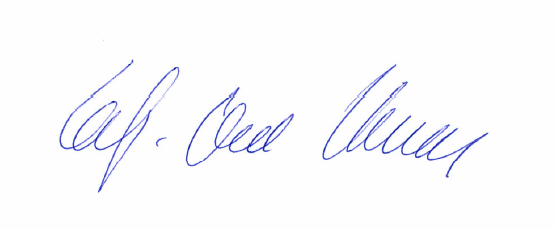 Leif-Ove HansenGeneralsekretær, Unge funksjonshemmede